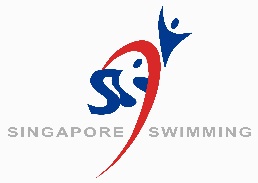 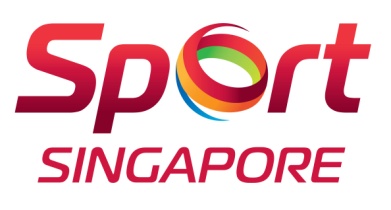 Module 4Hydrodynamics in SwimmingTrainer’s GuideName of Trainer: 								HYDRODYNAMICS IN SWIMMINGOverviewThe establishment and application of Sports Science into talent identification, athletic training and development have led to a quantum leap in sports performances. Swimming is no different. The understanding of how the body moves and behaves in water is key to establishing biomechanically efficient body shapes and positions and swimming strokes.  At the end of this module, you should be able to:Understanding mechanics of different swimming strokesPerform the four swimming strokes competentlyTotal Number of Learning Hours:		6 hoursAssessment Method for Module: 		Practical Assessment of Swimming							Strokes/ProficiencyHYDRODYNAMICS IN SWIMMINGTime (mins)ActivityResources/Reference5Trigger Activity ~ Hydrodynamics in SwimmingThe body acts differently in the water and as a coach, it is important that you understand the concepts and ideas in hydrodynamics. Explain that the more we understand WHY things happen in the water, the better we will be at what we do in the water as a swimmer and as a coach teaching swimming.This module serves to help them understand hydrodynamics in swimming.Slide 4LG pg. 1-35Buoyancy.Recall concepts of weight and buoyant force and Archimedes principle.Recall concept of specific gravity. Explain how the body composition of an individual affects how the body behaves in the water. Can we predict what will happen to a swimmer in the water based on his/her body type?Trainer to provide some examples of body types egs. heavily muscled person, older person with osteoporosis, obese individual.What will happen to the swimmer if he is:Not relaxedAdopt a certain head positionLack of confidenceAdopt a certain arms positionHolding breath vs breathing outBody compositionFacilitate the discussion on this ensuring that participants understand the reasons behind the observations of that body in water.Slides 5-6Slide 7Slides 8LG pg. 4Slide 9LG pg. 45Recall Torque.Explain that the body will rotate until the weight and buoyancy force are aligned.Recall Propulsion and DragWhat are the factors affecting the swimmer’s performance?Explain the concepts of propulsion and drag.Recall Drag and LiftExplain the concepts of drag and lift.Slides 10LG pg. 5Slide 11LG pg. 5Slide 12-13LG pg. 6 5 hoursPractical SwimmingPerform a quick RAMS of the training area before proceeding with the training. This is to reinforce the habit of doing risk assessment and management each time they start training at the pool.Introduce Swimming Strokes. Introductory activities for beginning swimmers4 swimming strokes – content and sequencing Participants must demonstrate the different strokes. They would also be given opportunities to observe one another and provide feedback as a “coach” to improve swimming performance.Assessment of Swimming CompetenciesLG pg. 7-25Assessment of Swimming Competency Form.10ConcludeSummarise the learning outcomes for the module.